1.  ข้อมูลทั่วไปชื่อ   นายคำโพธิ์   	นามสกุล  ศรีสุพรรณตำแหน่ง   ครู  คศ. 2	  	อายุ  35	   ปี ตำแหน่งเลขที่  76093  ปฏิบัติราชการเป็นเวลา  10  ปี   ปฏิบัติงานหลัก ครูผู้สอน	ฝ่าย/กลุ่มสาระการเรียนรู้การงานอาชีพและเทคโนโลยีโรงเรียนนางแดดวังชมภูวิทยา รัชมังคลาภิเษก    ตำบลนางแดด    อำเภอหนองบัวแดง  จังหวัดชัยภูมิสำนักงานเขตพื้นที่การศึกษามัธยมศึกษา เขต 30 วุฒิการศึกษา	วิทยาศาสตร์บัณฑิต (วทบ.) สาขา วิทยาการคอมพิวเตอร์ 		ใบอนุญาตประกอบวิชาชีพครู 53200260504504 วันหมดอายุใบอนุญาต 24/08/25582.  ข้อมูลการปฏิบัติหน้าที่		2.1 ด้านการสอน ในปีการศึกษา 2557		ภาคเรียนที่   1 / 2557		ปฏิบัติการสอน จำนวน  4  รายวิชา  5  กิจกรรม   จำนวน 9  ห้อง   จำนวน  17   คาบ/ชม.  ดังนี้ตาราง 1 แสดงจำนวนรายวิชา ห้องเรียน นักเรียน คาบเรียน ที่ปฏิบัติการสอน	2.2 หน้าที่พิเศษอื่น ได้แก่ครูที่ปรึกษานักเรียนชั้น ม.6/1 มีจำนวนนักเรียน 19 คน ร่วมกับนางสาวสุภาพร  สงวนศักดิ์หน้าที่ภายในหมวดวิชา/สาขาวิชา คือ หัวหน้ากลุ่มสาระการเรียนรู้การงานอาชีพและเทคโนโลยีหน้าที่อื่น ๆ ได้แก่ งาน GPA/PR งานวัดผลประเมินผล ครูเวรประจำวัน คณะกรรมการวงดนตรีพื้นบ้าน (วงโปงลางต้นน้ำซี)รับผิดชอบ โครงการเรียนฟรี เรียนดี 15 ปี อย่างมีคุณภาพ (การบริการสารสนเทศ ICT) โครงการพัฒนางานวัดผล3. การพัฒนาด้วยตนเอง     ข้าพเจ้าได้ปฏิบัติกิจกรรมการพัฒนาตนเอง ดังนี้1)  กิจกรรมการพัฒนาด้วยตนเอง ในด้าน   การจัดทำแผนการสอนที่เน้นผู้เรียนเป็นสำคัญที่สุด   ได้แก่1.  กำหนดการจัดการเรียนรู้  	- รายวิชาคอมพิวเตอร์กราฟิก		รหัสวิชา ง30244 ชั้นมัธยมศึกษาปีที่ 4- รายวิชาการเขียนโปรแกรมเชิงวัตถุ 1	รหัสวิชา ง30245 ชั้นมัธยมศึกษาปีที่ 4- รายวิชาเทคโนโลยีสารสนเทศ		รหัสวิชา ง32101 ชั้นมัธยมศึกษาปีที่ 5- รายวิชาระบบปฏิบัติการ 1		รหัสวิชา ง30257 ชั้นมัธยมศึกษาปีที่ 52.  แผนการจัดการเรียนรู้แผนการจัดการเรียนรู้รายคาบวิชา  คอมพิวเตอร์กราฟิก รหัสวิชา ง30244 ชั้นมัธยมศึกษาปีที่ 4   จำนวน  1.0  หน่วยการเรียน   40  ชั่วโมง /  ภาคเรียน   เทคนิค/วิธีการสอน ได้แก่ ความสามารถในการคิดความสามารถในการสื่อสารการแก้ปัญหากระบวนการกลุ่มการผลิตและการใช้สื่อได้แก่ สื่อการสอน E-Learning การเขียนโปรแกรมภาษาซีการสร้างและจำลอง Server ภายในโรงเรียน (Intranet)โครงงาน 	-   การทำแฟ้มสะสมงาน ของ       	  ครู		-	  นักเรียน	-   แบบฝึกทักษะ/ใบงาน รายวิชาคอมพิวเตอร์กราฟิก รหัสวิชา ง30244 ชั้นมัธยมศึกษาปีที่ 4-   แบบฝึกทักษะ/ใบงาน รายวิชาการเขียนโปรแกรมเชิงวัตถุ 1 รหัสวิชา ง30245 ชั้นมัธยมศึกษาปีที่ 4-   แบบฝึกทักษะ/ใบงาน รายวิชาเทคโนโลยีสารสนเทศ รหัสวิชา ง32101 ชั้นมัธยมศึกษาปีที่5-   แบบฝึกทักษะ/ใบงาน รายวิชาระบบปฏิบัติการ 1 รหัสวิชา ง30257 ชั้นมัธยมศึกษาปีที่ 5   วิจัยในชั้นเรียน  ได้แก่ สื่อการสอน E-Learning การเขียนโปรแกรมภาษาซี   การทำแฟ้มพัฒนางาน  ชิ้นงานเด่นที่อยู่ในแฟ้มพัฒนางาน  ได้แก่คอมพิวเตอร์กราฟิก รหัสวิชา ง30244 ชั้นมัธยมศึกษาปีที่ 42)   การเข้าร่วมกิจกรรมทางวิชาการเพื่อพัฒนาตนเอง มีดังนี้ ร่วม/จัดอบรม สัมมนา ประชุมปฏิบัติการ	- การอบรมเชิงปฏิบัติการ MTCNA (Mikrotik Certified Network Academy) เบื้องต้น ณ มหาวิทยาลัยวงษ์ชวลิตกุล อ.เมือง จ.นครราชสีมา ในระหว่างวันที่ 14-16 พฤษภาคม 2557 โดยมหาวิทยาลัยวงษ์ชวลิตกุล (นภว. 131/57 ลว. 9 พ.ค. 57)- การประชุมส่งข้อมูลผลสัมฤทธิ์ทางการสิ้นปี 2556 ณ ห้องประชุมสพม.30 อ.เมือง จ.ชัยภูมิ ในวันที่ 19 พฤษภาคม 2557 โดยสพม.30 (นภว. 140/57 ลว. 16 พ.ค. 57)- การอบรมพัฒนาระบบสารสนเทศ ติดตามผล และการใช้งานเชิงปฏิบัติการ ประจำปีงบประมาณ 2557 ณ ห้องประชุมดาวเรือง โรงแรมสยามริเวอร์รีสอร์ท อำเภอเมือง จังหวัดชัยภูมิ ในระหว่างวันที่ 29-30 พฤษภาคม 2557 โดยสพม.30 (นภว. 150/57 ลว. 23 พ.ค. 57)	- การอบรมการใช้งานระบบสำนักงานอีเลกทรอนิกส์ (e-office) ของสำนักงานคณะกรรมการการศึกษาขึ้นพื้นฐาน ณ โรงเรียนหนองบัวแดงวิทยา อ.หนองบัวแดง จ.ชัยภูมิ ในวันที่ 17 กรกฎาคม 2557 โดยสพม.30 (นภว. 234/57 ลว. 16 ก.ค. 57)	- การอบรมเชิงปฏิบัติการ การพัฒนาศักยภาพครูผู้สอนสู่การยกระดับผลสัมฤทธิ์ทางการเรียนคณิตศาสตร์ ณ โรงเรียนเมืองพญาแล อ.เมือง จ.ชัยภูมิ ในวันที่ 25 กรกฎาคม 2557 โดยสพม.30 (นภว. 250/57 ลว. 21 ก.ค. 57)	- การอบรมพัฒนาครูและบุคลากรทางการศึกษาด้านการวัดผล ณ โรงแรมแมนดารีนเขาใหญ่ อ.ปากช่อง จ.นครราชสีมา ในระหว่างวันที่ 4-6 กันยายน 2557 จัดโดยสพฐ. (นภว. 272/57 ลว. 4 ส.ค. 57) ร่วม/จัดให้มีการแลกเปลี่ยนเรียนรู้ระหว่างครูแกนนำกับครูเครือข่ายในเรื่องดังนี้การประชุมเชิงปฏิบัติการ เพื่อพัฒนาครูที่ปรึกษาด้านการดำเนินงานระบบดูแลช่วยเหลือนักเรียน ประจำปี 2557 ณ ห้องโสตทัศนศึกษา โรงเรียนนางแดดวังชมภูวิทยา รัชมังคลาภิเษก ในวันที่  10 มิถุนายน 2557  (นภว. 168/57 ลว. 3 มิ.ย. 57) ร่วม/จัดเวที เสวนาทางวิชาการดังนี้- การประชุมส่งข้อมูลผลสัมฤทธิ์ทางการเรียนสิ้นปี 2556 ณ ห้องประชุมสพม.30 อ.เมือง จ.ชัยภูมิ ในวันที่ 19 พฤษภาคม 2557 โดยสพม.30 (นภว. 140/57 ลว. 16 พ.ค. 57)- การประชุมส่งข้อมูลผลสัมฤทธิ์ทางการเรียน(GPA) 5 ภาคเรียน ปีการศึกษา 2557 ณ ห้องประชุมสพม.30 อ.เมือง จ.ชัยภูมิ ในวันที่ 13 ตุลาคม 2557 โดยสพม.30 (นภว. xxx/57 ลว. 10 ต.ค. 57)- การประชุมคณะกรรมการตัดสินและออกข้อสอบการแข่งขันทักษะวิชาการทางคอมพิวเตอร์ ในการแข่งขันทักษะวิชาการงานศิลปะหัตกรรมนักเรียน ครั้งที่ 64 ปีการศึกษา 2557 ณ ห้องประชุมโรงเรียนเมืองพญาแล อ.เมือง จ.ชัยภูมิ ในวันที่ 19 ตุลาคม 2557 (นภว. 364/57 ลว. 17 ต.ค. 57)- นำนักเรียนเข้าร่วมการแสดงโครงการแลกเปลี่ยนวัฒนธรรมนานาชาติ (2014 Yi – Lan International Children’s Folklore & Folkgame Festival) ณ เมืองยี่ลาน ประเทศไต้หวัน ในระหว่างวันที่ 13-25 สิงหาคม 2557  จัดโดย CIOFF® Chinese Taipei (นภว. 287/57 ลว. 13 ส.ค. 57) ร่วมจัดสัมมนากลุ่มย่อย เพื่อปรับปรุงพัฒนางาน   ประชุมการวางแผนการดำเนินงานภาคเรียนที่ 1  ปีการศึกษา  2557  ณ  ห้องโสตทัศนศึกษา  ประชุมหัวหน้ากลุ่มสาระการเรียนรู้และหัวหน้างาน เรื่องงบประมาณ และการจัดการเรียนการสอน  ที่ห้องประชุมผู้อำนวยการ ประชุมกลุ่มงานวิชาการเรื่องการจัดทำโครงการตามงบประมาณที่ได้รับประจำปีการศึกษา  2557  การมอบหมายผู้รับผิดชอบงานภายในฝ่ายประชุมหัวหน้ากลุ่มสาระการเรียนรู้และหัวหน้างาน เรื่องการจัดการเรียนการสอน  การเตรียมนักเรียนเข้าร่วมการแข่งขันทักษะทางวิชาการงานศิลปหัตถกรรมนักเรียนระดับเขตพื้นที่การศึกษา ที่ห้องประชุมผู้อำนวยการ  ประชุมประจำเดือน  ประชุมหัวหน้ากลุ่มสาระการเรียนรู้เรื่องงบประมาณในการดำเนินงานของแต่ละกลุ่มสาระการเรียนรู้  ประชุมคณะกรรมการ โครงการพัฒนา ICT กิจกรรมพัฒนาระบบเครือข่ายในสถานศึกษา ณ ห้องผู้อำนวยการ 19 มิถุนายน 2557ประชุมนิเทศครูและบุคลากรทางการศึกษา เรื่องการบริการระบบเครือข่าย ระบบอินเตอร์เน็ต และการใช้งานระบบ Authentication ณ ห้องโสตทัศนศึกษา   วันที่ 4 สิงหาคม  2557ประชุมนิเทศครูและบุคลากรทางการศึกษา เรื่องการเรียนรู้ด้วยระบบ E-Training ของสพฐ. และการใช้งานโปรแกรมวัดผลรายวิชา BOOKMARK  ณ ห้องโสตทัศนศึกษา   วันที่ 7 ตุลาคม  2557 ร่วม/จัดสาธิตการจัดกิจกรรมการเรียนรู้ กิจกรรมสัปดาห์ห้องสมุดกิจกรรมวันสุนทรภู่กิจกรรมสัปดาห์วิทยาศาสตร์กิจกรรมสัปดาห์อาเซียน 6 สิงหาคม 2557กิจกรรมวันเยาวชน นิเทศ เยี่ยมเยียน พบปะแลกเปลี่ยนความคิดเห็น 	-  การออกเยี่ยมบ้านนักเรียนในที่ปรึกษาชั้นม.6/1 เพื่อรับฟังและแลกเปลี่ยนความคิดเห็น ด้านพฤติกรรมของนักเรียนภายในโรงเรียนและที่บ้าน	-  การประชุมผู้ปกครอง   ประจำปีการศึกษา 2557 วันที่ 10  สิงหาคม 2557 ทัศนศึกษา ดูงาน    นำนักเรียนระดับชั้นมัธยมศึกษาปีที่ 6 ทัศนศึกษาแหล่งเรียนรู้นอกสถานที่ ณ ศูนย์การเรียนรู้ตันแลนด์ จังหวัดพระนครศรีอยุธยา และวัดบ้านไร่ จังหวัดนครราชสีมา ในวันที่ 2 สิงหาคม 2557การศึกษาดูงานการจัดกิจกรรมการเรียนการสอน ในโรงเรียน Pei-Cheng Elementary School เมือง Yilan ประเทศไต้หวัน วันที่ 19 สิงหาคม 2557 เผยแพร่ผลงาน 	- อื่น ๆ ได้แก่ 	-  กิจกรรมเข้าค่ายคุณธรรมจริยธรรมนักเรียนระดับชั้นม.1 และ ม.4  10 พฤษภาคม 2557	-  กิจกรรมเข้าค่ายผู้นำนักเรียน 7 มิถุนายน 2557	-  กิจกรรมวันไหว้ครู 12 มิถุนายน 2557	-  กิจกรรมวันต่อต้านยาเสพติด	-  กิจกรรมแห่เทียนพรรษา  	-  กิจกรรมกีฬาภายใน  4. ความต้องการ สภาพปัญหา เป้าหมายในการพัฒนาผู้เรียน	4.1 ความต้องการหรือจุดมุ่งหมายของหลักสูตร/พระราชบัญญัติการศึกษาแห่งชาติ	-  มีคุณธรรม จริยธรรม และค่านิยมที่พึงประสงค์ เห็นคุณค่าของตนเอง   มีวินัยและ	ปฏิบัติตนตามหลักธรรมของพระพุทธศาสนา หรือศาสนาที่ตนนับถือ ยึดหลักปรัชญาของเศรษฐกิจพอเพียง  	- มีความรู้ ความสามารถในการสื่อสาร การคิด การแก้ปัญหา  การใช้เทคโนโลยี  และมี	ทักษะชีวิต 	-  มีสุขภาพกายและสุขภาพจิตที่ดี มีสุขนิสัย และรักการออกกำลังกาย	-  มีความรักชาติ มีจิตสำนึกในความเป็นพลเมืองไทยและพลโลก  ยึดมั่นในวิถีชีวิตและ การปกครองตามระบอบประชาธิปไตยอันมีพระมหากษัตริย์ทรงเป็นประมุข	-  มีจิตสำนึกในการอนุรักษ์วัฒนธรรมและภูมิปัญญาไทย การอนุรักษ์และพัฒนาสิ่งแวดล้อม  มีจิตสาธารณะที่มุ่งทำประโยชน์และสร้างสิ่งที่ดีงามในสังคม และอยู่ร่วมกันในสังคมอย่างมีความสุข    	4.2 สภาพทั่วไป/สภาพปัญหาของผู้เรียน	-  อุปกรณ์ เครื่องมือในการสอนชำรุด ขาดแคลน ไม่เพียงพอกับจำนวนนักเรียน และเนื่องจากอุปกรณ์คอมพิวเตอร์มีการใช้งานร่วมกัน และชั่วโมงใช้งานสูง ขาดการเอาใจใสดูแลจากนักเรียนและครูผู้สอน จึงบกพร่องชำรุดง่าย	- ขาดงบประมาณสนับสนุนในการพัฒนาแหล่งเรียนรู้ และซ่อมบำรุง 	- ผู้เรียนมีเจตคติที่ไม่ดีในด้านการใช้งานเทคโนโลยีสารสนเทศ ไม่เห็นความสำคัญในการเรียนรู้เทคโนโลยีสารสนเทศ มุ่งเน้นแต่การใช้งานด้าน Social Media ที่ไม่เป็นประโยชน์		-  ผู้เรียนไม่ตั้งใจเรียน ขาดสมาธิในการเรียน เมื่อใช้เครื่องคอมพิวเตอร์ หรือเครื่องมือสื่อสาร 		- ต้องการพัฒนาความรู้ ความสามารถในการสื่อสาร การคิด การแก้ปัญหา  การใช้เทคโนโลยี  และทักษะชีวิต -  ผู้เรียนบางคนมีฐานะยากจน  ไม่มีอุปกรณ์การเรียน   ผู้ปกครองขาดการดูแลเอาใจใส่นักเรียนที่บ้านในการทำการบ้าน  การร่วมกิจกรรมพิเศษของนักเรียน	- ผู้เรียนควรได้รับการพัฒนาความรู้ด้านภาษาเพิ่มขึ้น และควรได้รับการพัฒนาด้านวินัย และความรับผิดชอบเพิ่มขึ้น	4.3 เป้าหมายของการพัฒนานักเรียน 	-  นักเรียนเข้าใจองค์ประกอบของระบบสารสนเทศ  องค์ประกอบและหลักการทำงานของคอมพิวเตอร์ ระบบสื่อสารข้อมูลสำหรับเครือข่ายคอมพิวเตอร์  คุณลักษณะของคอมพิวเตอร์และอุปกรณ์ต่อพ่วง    และมีทักษะการใช้คอมพิวเตอร์แก้ปัญหา เขียนโปรแกรมภาษา พัฒนาโครงงานคอมพิวเตอร์  ใช้ฮาร์ดแวร์และซอฟต์แวร์   ติดต่อสื่อสารและค้นหาข้อมูลผ่านอินเทอร์เน็ต ใช้คอมพิวเตอร์ในการประมวลผลข้อมูลให้เป็นสารสนเทศเพื่อการตัดสินใจ ใช้เทคโนโลยีสารสนเทศนำเสนองาน และใช้คอมพิวเตอร์สร้างชิ้นงานหรือโครงงาน โดยมีความรู้ความสามารถ1. อธิบายองค์ประกอบของระบบสารสนเทศ2. อธิบายองค์ประกอบและหลักการทำงานของคอมพิวเตอร์3. อธิบายระบบสื่อสารข้อมูล สำหรับเครือข่ายคอมพิวเตอร์4. บอกคุณลักษณะของคอมพิวเตอร์และอุปกรณ์ต่อพ่วง5. แก้ปัญหาด้วยกระบวนการเทคโนโลยีสารสนเทศอย่างมีประสิทธิภาพ6. เขียนโปรแกรมภาษา7.  พัฒนาโครงงานคอมพิวเตอร์8. ใช้ฮาร์ดแวร์และซอฟต์แวร์ให้เหมาะสมกับงาน9. ติดต่อสื่อสาร ค้นหาข้อมูลผ่านอินเทอร์เน็ต10. ใช้คอมพิวเตอร์ในการประมวลผลข้อมูลให้เป็นสารสนเทศ เพื่อประกอบการตัดสินใจ11. ใช้เทคโนโลยีสารสนเทศนำเสนองาน ในรูปแบบที่เหมาะสม ตรงตามวัตถุประสงค์ของงาน12. ใช้คอมพิวเตอร์ช่วยสร้างชิ้นงานหรือโครงงานอย่างมีจิตสำนึกและความรับผิดชอบ13.  บอกข้อควรปฏิบัติสำหรับผู้ใช้เทคโนโลยีสารสนเทศ5.  ผลการปฏิบัติงานผลการประเมินการปฏิบัติงาน  5.1.1 ภาคเรียนที่ 1/ 2557         การจัดการเรียนการสอนตามพระราชบัญญัติการศึกษาแห่งชาติ พ.ศ.2542 หมวด 4                          ( ครูประเมินตนเอง)ตาราง 3 แสดงผลการประเมินระดับการปฏิบัติงานตามพระราชบัญญัติการศึกษาแห่งชาติ พ.ศ.2542 	สรุป  จากการประเมินตนเอง  พบว่า รายการปฏิบัติที่ 2, 3, 7 และ 8 เป็นการปฏิบัติที่มีระดับการปฏิบัติมากที่สุด ส่วนรายการปฏิบัติที่มีระดับการปฏิบัติน้อยควรที่จะปรับปรุงหรือพัฒนาต่อไปได้แก่ รายการปฏิบัติที่ 10 และ 13ตารางที่ 4 แสดงผลการประเมินการสอนของครู (นักเรียนเป็นผู้ประเมิน)สรุป  จากการประเมินตนเอง  พบว่า รายการปฏิบัติที่  1 ( ครูมีการเตรียมการสอน พิจารณาจากสื่ออุปกรณ์ต่าง ๆมีความพร้อม) เป็นการปฏิบัติที่มีระดับการปฏิบัติมากที่สุด และรองลงมาคือ  รายการปฏิบัติที่ 7  ครูให้โอกาสนักเรียนซักถามปัญหา ส่วนรายการปฏิบัติที่มีระดับการปฏิบัติน้อยควรที่จะปรับปรุงหรือพัฒนาต่อไปได้แก่ รายการปฏิบัติที่  13  ครูส่งเสริมให้นักเรียนค้นคว้าหาความรู้จากห้องสมุดหรือแหล่งอื่น ๆ 5.2  ผลสัมฤทธิ์ทางการเรียนของนักเรียน ปีการศึกษา 2557ตาราง 7 แสดงผลสัมฤทธิ์ทางการเรียนของนักเรียน    ภาคเรียนที่ 1    ปีการศึกษา 2557   5.3 ผลการปฏิบัติหน้าที่พิเศษ (เกณฑ์การประเมิน: ใช้ความพึงพอใจของตนเองเป็นหลัก)	การปฏิบัติหน้าที่พิเศษ ปรากฏผลดังนี้ (แสดงหลักฐานในภาคผนวก)งานหน้าที่ครูประจำชั้น/ครูที่ปรึกษา    1. อบรม ให้ความรู้เรื่องต่าง ๆ รวมทั้งคุณธรรมจริยธรรมแก่นักเรียนในห้องเรียน     2. ดูแลและแก้ไขพฤติกรรมที่ไม่พึงประสงค์ของนักเรียนในห้องและเป็นรายบุคคล    3. ให้คำปรึกษาและความช่วยเหลือนักเรียนที่มีปัญหาทั้งด้านการเรียน พฤติกรรม สังคม การเงิน    4. ประสานงานกับผู้ปกครองในการดูแล อบรมนักเรียนในห้อง    5. การแต่งกาย (เสื้อผ้า รองเท้า ถุงเท้า ทรงผม)    6. การขออนุญาตลากิจ หรือลาป่วย ให้มีใบลาที่มีลายเซ็นผู้ปกครองหรือใบรับรองแพทย์    7. การมาโรงเรียน และเข้าห้องเรียนให้ทันเวลา		    สรุปได้ว่า ระดับคุณภาพการปฏิบัติงาน เมื่อประเมินด้วยตนเองแล้ว อยู่ในระดับ			  ดีมาก	  ดี		  พอใช้	  ควรพัฒนาขึ้นอีก  2)   งานวัดผลประเมินผลควบคุมการลงทะเบียนวิชาเรียนและดำเนินการด้านวัดผลประเมินผล  ออกตารางสอบคำสั่งการสอบ  แต่งตั้งคณะกรรมการโรเนียว ข้อสอบ  กรรมการเก็บรักษาข้อสอบ  กรรมการกลาง  กรมการควบคุมห้องสอบ และข้อตกลงในการออกผลการสอบ  ดำเนินการให้ผู้ปกครองทราบผลการสอบตามกำหนด  เก็บข้อมูลสถิติผลการสอบควบคุมติดตามงานนักเรียนผู้ที่มีเวลาเรียนไม่ถึงร้อยละ 80  ประกาศรายชื่อผู้ไม่มีสิทธิ์สอบ รับคำร้องและรวบรวมหลักฐานต่าง ๆ เสนอผู้อำนวยการว่าควรอนุญาตให้เข้าสอบหรือไม่ควรให้สอบควบคุมติดตามดูแลการดำเนินการสอบแก้ตัว ดำเนินการให้ข้อมูลสถิติด้านการวัดผล การสอบแก้ตัวการลงทะเบียนเรียนซ้ำ  จัดข้อมูลสถิติเป็นปัจจุบัน ออกคำสั่งการดำเนินงาน การสอบแก้ตัว  รับใบคำร้อง  ตรวจหลักฐานดำเนินการ  ให้ผู้อำนวยการอนุมัติผลการสอบ  ประกาศผลการสอบ และติดตามดำเนินการตามรายชื่อผู้ที่สอบแก้ตัวไม่ผ่านให้ดำเนินการต่อไปตามระเบียบควบคุมดูแลผลการลงทะเบียนเรียนซ้ำ เก็บข้อมูลสถิติ รายชื่อผู้สอบแก้ตัว 2 ครั้งไม่ผ่าน จัดทำข้อปฏิบัติและแบบรายงานการลงทะเบียนเรียนซ้ำให้ครูผู้สอนติดตามดูแล ประสานประโยชน์การเรียนซ้ำจนนักเรียนผ่านได้ระดับผลการเรียนต่อไปติดตามการตรวจเครื่องมือครูผู้สอนใช้ในการวัดผล และประเมินผลการเรียน และประสานประโยชน์ให้มีการดำเนินการสร้าง และปรับปรุงเครื่องมือดำเนินการวิเคราะห์ข้อสอบวิเคราะห์ผลการสอบ  จัดทำบัตรข้อสอบควบคุมติดตามดูแลการวัดผลประเมินผลการเรียนตามให้เป็นไประเบียบว่าด้วยการประเมินผล  ให้มีการสร้างและปรับปรุงเครื่องมือที่ใช้ในการวัดผลการเรียน จัดให้มีเอกสารหรือแบบฟอร์มการวัดผลการเรียน  ดูแลการดำเนินการเกี่ยวกับหลักฐานการวัดการประเมินผลการเรียน ติดตามดูแลการสอบกลางภาค การประกาศผลสอบกลางภาค การสอบปลายภาคการประกาศผลสอบปลายภาค จัดทำรายงานผลการเรียนเฉลี่ยของผู้เรียน และรายงานผลการเรียนเฉลี่ย แจ้งผลแก่ผู้ปกครองผู้เรียนทราบทุกภาคเรียน		    สรุปได้ว่า ระดับคุณภาพการปฏิบัติงาน เมื่อประเมินด้วยตนเองแล้ว อยู่ในระดับ			  ดีมาก	  ดี		  พอใช้	  ควรพัฒนาขึ้นอีก  3)   งาน GPA/PRดำเนินการเกี่ยวกับ GPA และPR ของโรงเรียนให้ถูกต้อง สะดวก รวดเร็ว สามารถตรวจสอบข้อมูลนำมาใช้ได้ตลอดเวลาจัดทำข้อมูลGPA และ PR เพื่อรายงานต่อต้นสังกัดให้ทันตามเวลาที่กำหนดประชาสัมพันธ์เรื่องการคัดเลือกนักเรียนเข้าศึกษาต่อในสถาบันอุดมศึกษาให้ผู้เกี่ยวข้องในสถาบันศึกษา ผู้ปกครอง ชุมชน และผู้เรียนได้ทราบประสานงานกับสำนักงานเขตพื้นที่การศึกษามัธยมศึกษา เขต 30 เกี่ยวกับกำหนดการ แนวทางการดำเนินงานในการจัดทำGPA และ PR ทุกปีการศึกษา		    สรุปได้ว่า ระดับคุณภาพการปฏิบัติงาน เมื่อประเมินด้วยตนเองแล้ว อยู่ในระดับ			  ดีมาก	  ดี		  พอใช้	  ควรพัฒนาขึ้นอีก  4)  หัวหน้ากลุ่มสาระการเรียนรู้การงานอาชีพและเทคโนโลยี1.    เป็นที่ปรึกษาหัวหน้าฝ่ายวิชาการ  และรองผู้อำนวยการ  เกี่ยวกับการจัดการเรียนการสอน ของกลุ่มสาระฯ  และช่วยกันแก้ไขปัญหาด้านงานวิชาการ2.    ดูแล  และดำเนินการด้านธุรการของกลุ่มสาระฯ  ให้เป็นไปด้วยความเรียนร้อย  รวดเร็ว ตามระเบียบ3.   ควบคุมดูแลการเรียนการสอนในกลุ่มสาระฯ  ที่รับผิดชอบให้เป็นไปตามหลักสูตรและแผนการสอน4.   จัดทำแผนการ/โครงงาน  และงบประมาณในกลุ่มสาระฯ  ที่รับผิดชอบ5.   วิเคราะห์คำอธิบายรายวิชา  จุดประสงค์การเรียนรู้  วิชาการวัดและประเมินผลวิชาต่างๆ  ตรงตามจุดประสงค์รายวิชา6.   นิเทศงานวิชาการในกลุ่มสาระฯ  ที่รับผิดชอบ  เพื่อปรับปรุงการเรียนการสอน7.   ดำเนินการจัดสื่อการเรียนการสอน  วัสดุฝึก  เอกสารประกอบการเรียนการสอน  สำหรับใช้กับกลุ่มสาระฯ  ที่รับผิดชอบ8.   ดำเนินการตรวจสอบความถูกต้องเหมาะสมของข้อสอบประเภทต่างๆ ในกลุ่มสาระฯ  ทุกรายวิชา9.   ดำเนินการแก้ไขผลการเรียนของนักเรียนที่มีผลการเรียน 0,ร,มส,มผ  ให้เรียบร้อยตามกำหนดเวลาที่กำหนด10. ศึกษาและค้นคว้า  ประเมินผล  วิเคราะห์วิจัยเพื่อหาแนวทางปรับปรุงและแก้ไขปัญหางานวิชาการ  และการปรับปรุงผลสัมฤทธิ์ทางการเรียนของกลุ่มสาระฯ  ที่ตนรับผิดชอบ11. กำกับ  ติดตาม  ดูแล  การจัดการเรียนการสอนของกลุ่มสาระฯ  ที่ตนรับผิดชอบ12. งานอื่นๆ ที่ได้รับมอบหมายสรุปได้ว่า ระดับคุณภาพการปฏิบัติงาน เมื่อประเมินด้วยตนเองแล้ว อยู่ในระดับ			  ดีมาก	  ดี		  พอใช้	  ควรพัฒนาขึ้นอีก  5)  ครูเวรประจำวัน 	1. ดูแลความเรียบร้อยนักเรียนตั้งแต่การแต่งกาย การมาโรงเรียน	2. ความเรียบร้อยในการจอดรถ โรงจอด	3. ความเรียบร้อย และบริการ การจัดกิจกรรมหน้าเสาธง อบรมหน้าเสาธง	4. ความเรียบร้อยโดยทั่วไปในตลอดวัน5. ความเรียบร้อยในการเข้ารับประทานอาหาร ในโรงอาหาร และ สถานที่อื่นๆ6. ความเรียบร้อยในการเข้าดูแลเขตพื้นที่7. ความเรียบร้อยในการเดินทางกลับ การออกจากโรงเรียนสรุปได้ว่า ระดับคุณภาพการปฏิบัติงาน เมื่อประเมินด้วยตนเองแล้ว อยู่ในระดับ			  ดีมาก	  ดี		  พอใช้	  ควรพัฒนาขึ้นอีก6)  คณะกรรมการวงดนตรีพื้นบ้าน (วงโปงลางต้นน้ำซี)	1. ให้คำปรึกษาในด้านสื่อทัศนูปกรณ์	2. จัดเก็บและดูแลสื่อผลงาน	3. ประสานงานหน่วยงานที่เกี่ยวข้อง การประชาสัมพันธ์ 	4. ควบคุมดูแลนักเรียนในการฝึกซ้อม และเข้าร่วมกิจกรรม	5. หน้าที่อื่น ๆ ตามที่ได้รับมอบหมายสรุปได้ว่า ระดับคุณภาพการปฏิบัติงาน เมื่อประเมินด้วยตนเองแล้ว อยู่ในระดับ			  ดีมาก	  ดี		  พอใช้	  ควรพัฒนาขึ้นอีก  7) รับผิดชอบโครงการเรียนฟรี เรียนดี 15 ปี อย่างมีคุณภาพ (การบริการสารสนเทศ ICT) 	 1. วางแผนงานโครงการ และกิจกรรมการให้บริการ	 2. แต่งตั้งกรรมการ และ ดำเนินงานตามแผนงาน กิจกรรม	 3. สรุปผลการดำเนินงานโครงการ    4. ติดตามแก้ไข ปรับปรุง งานโครงการสรุปได้ว่า ระดับคุณภาพการปฏิบัติงาน เมื่อประเมินด้วยตนเองแล้ว อยู่ในระดับ			  ดีมาก	  ดี		  พอใช้	  ควรพัฒนาขึ้นอีก	  8)  งานกิจกรรมบังคับ (ลูกเสือ, เนตรนารี ชั้นมัธยมศึกษาปีที่ 2) มีสมาชิก 91 คน		    1.  การสอนให้นักเรียนมีระเบียบวินัย ปฏิบัติตามกฎ ระเบียบ		    2.  การสอนให้นักเรียนรู้จักการอยู่ร่วมกันอย่างมีความสุข  รู้จักการช่วยเหลือซึ่งกันและกัน  การเอื้อเฟื้อเผื่อแผ่		    3.  การสอนให้นักเรียนรู้จักช่วยเหลือตนเอง    		สรุปได้ว่า ระดับคุณภาพการปฏิบัติงาน เมื่อประเมินด้วยตนเองแล้ว อยู่ในระดับ			  ดีมาก	   ดี		  พอใช้	  ควรพัฒนาขึ้นอีก	9)  งานกิจกรรมคณะสีม่วง ทำหน้าที่ ปฏิคม  ดูแลนักเรียนเชียร์		    1.  การดูแลจัดหาน้ำดื่มสำหรับนักเรียน นักกีฬาแต่ละสนาม    2.  การดูแลเรื่องการจัดตัวนักกีฬา    3.  การให้คำปรึกษาในการทำงานของนักเรียน		    สรุปได้ว่า ระดับคุณภาพการปฏิบัติงาน เมื่อประเมินด้วยตนเองแล้ว อยู่ในระดับ			  ดีมาก	   ดี		  พอใช้	  ควรพัฒนาขึ้นอีก6.  คุณลักษณะตามมาตรฐาน ปรากฏผลดังนี้ มาตรฐานด้านผู้เรียน   ( นักเรียนชั้นม.6/1 จำนวน  19  คน )มาตรฐานที่ 1 ผู้เรียนมีคุณธรรม จริยธรรม และค่านิยมที่พึงประสงค์ ผู้เรียนมีวินัย  มีความรับผิดชอบ1.2 ผู้เรียนมีความซื่อสัตย์ สุจริต ผู้เรียนมีความกตัญญูกตเวที ผู้เรียนมีความเมตตากรุณา  โอบอ้อมอารี  เอื้อเฟื้อเผื่อแผ่ และไม่เห็นแก่ตัว ผู้เรียนมีความประหยัด และใช้ทรัพยากรอย่างคุ้มค่าผู้เรียนปฏิบัติตนเป็นประโยชน์ต่อส่วนรวม มาตรฐานที่ 2  ผู้เรียนมีสุขนิสัย สุขภาพกาย  และสุขภาพจิตที่ดี2.1  ผู้เรียนรู้จักดูแลสุขภาพ  สุขนิสัย และออกกำลังกายสม่ำเสมอ ผู้เรียนมีน้ำหนัก  ส่วนสูง และมีสมรรถภาพทางกายตามเกณฑ์ ผู้เรียนไม่เสพหรือแสวงหาผลประโยชน์จากสิ่งเสพติด  และสิ่งมอมเมา  หลีกเลี่ยงสภาวะที่เสี่ยงต่อความรุนแรง  โรคภัย และอุบัติเหตุ รวมทั้งปัญหาทางเพศผู้เรียนมีความมั่นใจ กล้าแสดงออกอย่างเหมาะสมและให้เกียรติผู้อื่น ผู้เรียนร่าเริงแจ่มใส  มีมนุษยสัมพันธ์ที่ดีต่อเพื่อน   ครู  และผู้อื่น มาตรฐานที่ 3 ผู้เรียนมีสุนทรียภาพ และลักษณะนิสัยด้านศิลปะ ดนตรี และกีฬาผู้เรียนมีความสนใจและเข้าร่วมกิจกรรมด้านศิลปะ3.2 ผู้เรียนมีความสนใจและเข้าร่วมกิจกรรมด้านดนตรี / นาฏศิลป์ โดยไม่ขัดหลักศาสนา 3.3 ผู้เรียนมีความสนใจและเข้าร่วมกิจกรรมด้านกีฬา/นันทนาการผู้เรียนสนใจและเข้าร่วมกิจกรรมศิลปวัฒนธรรม และประเพณีที่ดีงามของท้องถิ่นและของไทย       มาตรฐานที่ 4 ผู้เรียนมีความสามารถในการคิดวิเคราะห์ คิดสังเคราะห์ มีวิจารณญาณ มีความคิดสร้างสรรค์     คิดไตร่ตรองและมีวิสัยทัศน์4.1 ผู้เรียนมีทักษะการคิดวิเคราะห์ คิดสังเคราะห์ สรุปความคิดอย่างเป็นระบบและมีการคิดแบบองค์รวม   4.2 ผู้เรียนมีทักษะการคิดอย่างมีวิจารณญาณ และคิดไตร่ตรอง4.3 ผู้เรียนมีทักษะการคิดสร้างสรรค์ และจินตนาการมาตรฐานที่ 5 ผู้เรียนมีความรู้และทักษะที่จำเป็นตามหลักสูตร เกณฑ์การพิจารณา มาตรฐานที่ 6 ผู้เรียนมีทักษะในการแสวงหาความรู้ด้วยตนเอง รักการเรียนรู้ และพัฒนาตนเองอย่างต่อเนื่อง  6.1 ผู้เรียนมีนิสัยรักการอ่าน สนใจแสวงหาความรู้จากแหล่งต่างๆ รอบตัว6.2 ผู้เรียนใฝ่รู้ ใฝ่เรียน สนุกกับการเรียนรู้ และพัฒนาตนเองอยู่เสมอ 6.3 ผู้เรียนสามารถใช้ห้องสมุด ใช้แหล่งเรียนรู้ และสื่อต่างๆ ทั้งภายในและภายนอกสถานศึกษา มาตรฐานที่ 7 ผู้เรียนมีทักษะในการทำงาน รักการทำงาน สามารถทำงานร่วมกับผู้อื่นได้ และมีเจตคติที่ดีต่ออาชีพสุจริต  7.1 ผู้เรียนสามารถวางแผน ทำงานตามลำดับขั้นตอน ได้อย่างมีประสิทธิภาพ ผู้เรียนรักการทำงาน  สามารถปรับตัวและทำงานเป็นทีมได้ ผู้เรียนมีความรู้สึกที่ดีต่ออาชีพสุจริตและหาความรู้เกี่ยวกับอาชีพที่ตนสนใจ7. กิจกรรม/ผลงาน/ชิ้นงานเด่นที่มีความภาคภูมิใจและประทับใจ    ในปีการศึกษา 1 / 2557   ข้าพเจ้ามีความภาคภูมิใจในผลงาน ดังนี้ 	-  การเข้าร่วมเป็นกรรมการตัดสินการแข่งขันทักษะทางวิชาการงานศิลปหัตถกรรมนักเรียนระดับเขตพื้นที่การศึกษา การแข่งขันการเขียนโปรแกรมคอมพิวเตอร์ ม.ปลาย	-  การนำนักเรียนเข้าร่วมการเผยแพร่วัฒนธรรมที่ประเทศไต้หวัน ในเทศกาล 2014 Yi-Lan International Children’s Folklore & Folkgame Festival ณ เมืองยี่ลาน ในระหว่างวันที่ 13-25 สิงหาคม 2557  จัดโดย CIOFF® Chinese Taipei8. ความรู้สึก หรือคุณค่าที่ได้รับจากการปฏิบัติหน้าที่เป็นครูต่อนักเรียน มีดังนี้มีความรักศิษย์และเมตตาศิษย์ โดยให้ความเอาใจใส่ช่วยเหลือส่งเสริม ให้กำลังใจ ในการศึกษาแก่ศิษย์โดยเสมอหน้าได้อบรม สั่งสอน ฝึกฝน สร้างเสริมความรู้ ทักษะและนิสัยที่ถูกต้องดีงาม ให้แก่ศิษย์อย่างเต็มความสามารถด้วยความบริสุทธิ์ใจประพฤติ ปฏิบัติตนเป็นแบบอย่างที่ดีแก่ศิษย์ทั้งทางกาย วาจา และจิตใจไม่กระทำตนเป็นปฏิปักษ์ต่อความเจริญทางกาย สติปัญญา จิตใจ อารมณ์ และสังคมของศิษย์ไม่แสวงหาประโยชน์อันเป็นอามิสสินจ้างจากศิษย์ในการปฏิบัติหน้าที่ตามปกติ และไม่ใช้ศิษย์กระทำการใดๆ อันเป็นการหาประโยชน์ให้แก่ตนโดยมิชอบได้พัฒนาตนเองทั้งในด้านวิชาชีพ  ด้านบุคลิกภาพ  และวิสัยทัศน์  ให้ทันต่อการพัฒนาทางวิทยาการเศรษฐกิจ  สังคมและการเมืองอยู่เสมอพึงประพฤติ ปฏิบัติตน เป็นผู้นำในการอนุรักษ์และพัฒนาภูมิปัญญา และวัฒนธรรมไทยเป็นแบบอย่างที่ดีแก่ศิษย์9. ในการปฏิบัติการสอนภาคเรียนนี้ได้ค้นพบความรู้ใหม่ ดังนี้คือ	1) สื่อการสอน ได้แก่ 		-  การสร้างบทเรียนออนไลน์- แบบฝึกทักษะ		-  ใบงานกลุ่ม	2)  วิธีการสอนที่พบว่าประสบผลสำเร็จมากที่สุดคือ 		- ใช้สื่อประกอบการสอน และให้นักเรียนได้มีส่วนร่วมในการทำกิจกรรมการเรียนการสอน  		- กิจกรรมการสอบแบบฝึกปฏิบัติ อย่างเป็นขั้นตอน ทำให้นักเรียนเกิดทักษะ และการเรียนรู้	3)  ปัจจัยที่ทำให้ประสบผลสำเร็จในการปฏิบัติหน้าที่คือ 		-  การจัดเตรียมความพร้อมวางแผนในการทำงาน		-  การทุ่มเททำงานด้วยความตั้งใจ		-  การเสียสละเวลาในการทำงาน 10. ปัญหาและอุปสรรค และข้อเสนอแนะ	 จุดเด่น     	มีความรู้ความเข้าใจในเนื้อหาที่สอน มีการแสวงหาความรู้อย่างต่อเนื่อง จุดที่ควรพัฒนา    การผลิตสื่อและใช้สื่อการสอนการพัฒนาวิธีการ กระบวนการสอนที่หลากหลาย โอกาส    	 ได้เข้ารับการอบรมในเรื่องที่สนใจการจัดหลักสูตรและคาบสอบที่พอเหมาะ อุปสรรค  	 มีภาระงานอื่นมากในบางครั้งทำให้การสอนไม่ดีเท่าที่ควรทักษะพื้นฐานด้านครอบครัวของนักเรียนส่วนใหญ่ขาดการเอาใจใส่ดูแลที่เหมาะสมพื้นฐานความรู้และความรับผิดชอบนักเรียนบางส่วนน้อยขาดงบประมาณในการพัฒนาสื่อและแหล่งเรียนรู้ ทิศทางการพัฒนาตนเองในอนาคต  การแสวงหาความรู้และสร้างสื่อใหม่ๆอย่างต่อเนื่องพัฒนาเทคนิคและวิธีสอนการวิจัย สิ่งที่ต้องการความช่วยเหลือ     	 การสนับสนุนด้านสื่อและแหล่งเรียนรู้ลงชื่อ .............................................. ผู้รายงาน(นายคำโพธิ์   ศรีสุพรรณ)ตำแหน่ง  ครู  คศ. 2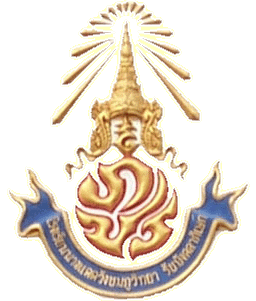 รายงานการปฏิบัติงานและผลการประเมินตนเองเป็นรายบุคคลของ นายคำโพธิ์   ศรีสุพรรณตำแหน่ง  ครู    โรงเรียนนางแดดวังชมภูวิทยา  รัชมังคลาภิเษกอำเภอหนองบัวแดง จังหวัดชัยภูมิสำนักงานเขตพื้นที่การศึกษามัธยมศึกษา เขต 30	    ผู้ตรวจบันทึก(.....................................................................)นายพิทักษ์    ศิริพรรณผู้อำนวยการโรงเรียน	วันที่……….เดือน……………………..พ.ศ…………….รายงานการปฏิบัติงานและผลการประเมินตนเองเป็นรายบุคคลภาคเรียนที่ 1 ปีการศึกษา 2557ของ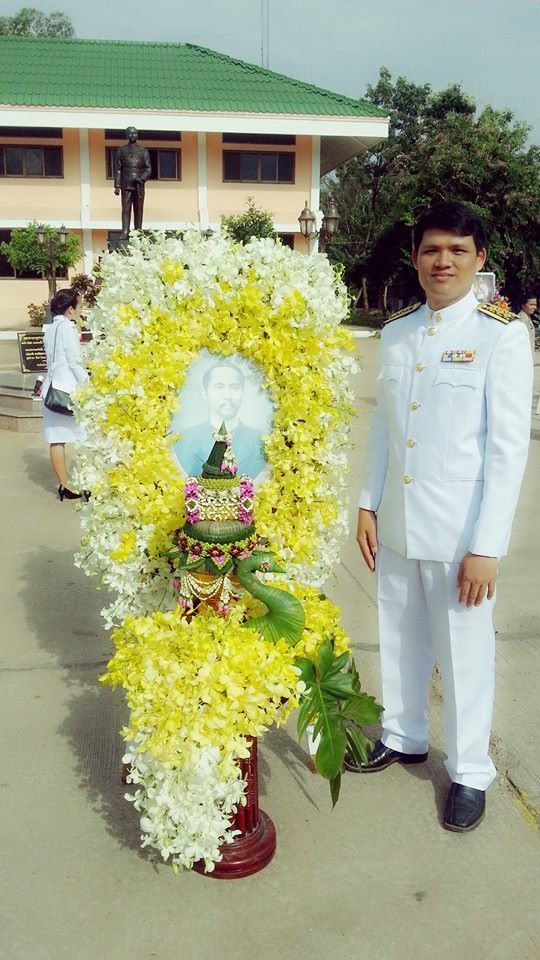  นายคำโพธิ์   ศรีสุพรรณตำแหน่ง  ครู  โรงเรียนนางแดดวังชมภูวิทยา  รัชมังคลาภิเษกอำเภอหนองบัวแดง จังหวัดชัยภูมิสำนักงานเขตพื้นที่การศึกษามัธยมศึกษา เขต 30คำนำ	 พระราชบัญญัติการศึกษาแห่ง พ.ศ. 2542 หมวดที่ 6 มาตรา 47-51 ให้สถานศึกษาจัดมีระบบการประกันคุณภาพการศึกษาทั้งภายในและภายนอก และถือว่าการประกันคุณภาพการศึกษาภายในเป็นส่วนหนึ่งของของกระบวนการบริหารการศึกษา ดังนั้นเพื่อให้สอดคล้องกับพระราชบัญญัติการศึกษาตามมาตราดังกล่าว ข้าพเจ้าจึงได้จัดทำรายงานการปฏิบัติงาน ประจำภาคเรียนที่ 1   ปีการศึกษา 2557  ขึ้นเพื่อเป็นการสรุปผลการผลการปฏิบัติงานของตนเองในปีการศึกษาที่ผ่านมา เพื่อเป็นข้อมูลสารสนเทศ ในการปรับปรุงและพัฒนางานที่ตนเองรับผิดชอบทั้งงานด้านจัดการเรียนการสอน และงานพิเศษที่ได้รับมอบหมายให้ดียิ่งขึ้นในปีการศึกษาต่อไป 								      คำโพธิ์   ศรีสุพรรณสารบัญที่รายวิชาห้องจำนวน นร.จำนวนคาบ/ชม1ง30244 คอมพิวเตอร์กราฟิกม.4/1-26542ง30245 การเขียนโปรแกรมเชิงวัตถุ 1ม.4/3-45843ง32101 เทคโนโลยีสารสนเทศม.5/1-38034ง30257 ระบบปฏิบัติการ 1ม.5/33315กิจกรรมแนะแนวม.6/11916ลูกเสือเนตรนารีม.29117ชุมนุมม.1- ม.62018กิจกรรมพัฒนาจริยธรรมม.1- ม.619กิจกรรมบำเพ็ญประโยชน์ม.6/1191รวม26817รายการปฏิบัติระดับการปฏิบัติระดับการปฏิบัติระดับการปฏิบัติระดับการปฏิบัติระดับการปฏิบัติรายการปฏิบัติระหว่าง เดือน พค.-ต.ค. พ.ศ.2557ระหว่าง เดือน พค.-ต.ค. พ.ศ.2557ระหว่าง เดือน พค.-ต.ค. พ.ศ.2557ระหว่าง เดือน พค.-ต.ค. พ.ศ.2557ระหว่าง เดือน พค.-ต.ค. พ.ศ.2557รายการปฏิบัติมากที่สุดมากปานกลางน้อยน้อยที่สุด 1.  รู้เป้าหมายของหลักสูตรและการจัดการศึกษา/ 2.  จัดทำแผนการสอนที่เน้นผู้เรียนเป็นสำคัญด้วยตนเอง/ 3.  จัดทำ/หา สื่อประกอบการสอน/ 4.  ส่งเสริมให้ผู้เรียนสามารถเรียนรู้พัฒนาตนเองได้ตามธรรมชาติและเต็มศักยภาพ/ 5. จัดเนื้อหาสาระ/กิจกรรมตามความสนใจ ความถนัด และความแตกต่างกันของผู้เรียน/ 6.  ฝึกทักษะกระบวนการคิด การจัดการ การเผชิญและแก้ปัญหา/ 7.  ให้ผู้เรียนฝึกปฏิบัติจริง คิดวิเคราะห์   คิดสร้างสรรค์/ 8.  ส่งเสริมกิจกรรมการทำงานและรับผิดชอบต่อกลุ่ม/ 9.  กระตุ้นให้ผู้เรียนรู้จักศึกษาหาความรู้ แสวงหาคำตอบและสร้างองค์ความรู้ด้วยตนเอง/ 10.  จัดกิจกรรมการสอนหลากหลายเหมาะสมกับธรรมชาติและความต้องการของผู้เรียน/ 11.   สอดแทรกคุณธรรม ซื่อสัตย์สุจริตในวิชาที่สอน/ 12.   ส่งเสริมการเรียนรู้จากแหล่งต่าง ๆ รู้จักตั้งคำถามเพื่อหาเหตุผล/ 13.   สรุปประเด็นจากการเรียนรู้และประสบการณ์ได้อย่างถูกต้อง/ 14.   ใช้สื่อการเรียนที่เหมาะสมและหลากหลาย/ 15.   ประเมินพัฒนาการผู้เรียนด้วยวิธีการที่หลากหลายและต่อเนื่อง/เฉลี่ย   492--กิจกรรมระดับการปฏิบัติ/ร้อยละระดับการปฏิบัติ/ร้อยละระดับการปฏิบัติ/ร้อยละกิจกรรมดีพอใช้น้อยครูมีการเตรียมการสอน(พิจารณาจากสื่ออุปกรณ์ต่าง ๆมีความพร้อม)การจัดสภาพห้องเรียน………………………………………………..เนื้อหาที่สอนสอดคล้องกับชีวิตและทันสมัย………………………….84.4426.6763.3315.5671.1135.5602.221.11นักเรียนทราบจุดประสงค์การเรียนรู้ชัดเจน………………………….กิจกรรมการเรียนสอดคล้องกับจุดประสงค์การเรียน……..……….…กิจกรรมการเรียนรู้สนุกและน่าสนใจ………………………………..ครูให้โอกาสนักเรียนซักถามปัญหา……………….………………….ครูส่งเสริมให้นักเรียนทำงานร่วมกันเป็นกลุ่ม/ทีม……………………ครูส่งเสริมให้นักเรียนมีความคิดริเริ่มและรู้จักวิพากษ์วิจารณ์………..ครูยอมรับความคิดของนักเรียนที่ต่างไปจากครู………………………ครูให้ความสนใจแก่นักเรียนอย่างทั่วถึงขณะที่สอน………………….ครูใช้วิธีการสอนหลายวิธี( เช่นการทำงานกลุ่ม,โครงงาน,จับคู่ฯลฯ)73.3371.1165.5676.6755.5664.4461.1164.4452.2226.6726.6734.4421.1133.3330.0037.7832.2237.7802.2202.2211.115.561.113.3310.00ครูส่งเสริมให้นักเรียนค้นคว้าหาความรู้จากห้องสมุดหรือแหล่งอื่น ๆ ครูสามารถประยุกต์สิ่งที่สอนเข้ากับสภาพสังคมและสิ่งแวดล้อม……ครูส่งเสริมให้ทดลอง/ทำงานในห้องปฏิบัติการหรือนอกชั้นเรียนบ่อย ๆครูจัดกิจกรรมให้เรียนรู้จากแหล่งเรียนรู้ภายนอกห้องเรียน………….37.7843.3345.5636.6743.3350.0032.2247.7818.896.6722.2215.56นักเรียนทราบเกณฑ์การประเมินผลล่วงหน้า…………………………นักเรียนมีส่วนร่วมในการประเมินผลการเรียน……………………….ครูประเมินผลอย่างยุติธรรม…………………………………………..47.7854.4467.7845.5635.5624.446.6710.007.78ครูตั้งใจสอน ให้คำแนะนำนักเรียนในการทำกิจกรรม………………นักเรียนชอบเรียนวิชานี้………………………………………………นักเรียนชอบครูที่สอนวิชานี้………………………………………….นักเรียนนำความรู้จากวิชานี้ไปใช้ในชีวิตประจำวันได้……………….ความรู้จากวิชานี้สามารถนำไปประกอบเป็นวิชาชีพได้………………นักเรียนเรียนอย่างมีความสุข…………………………………………67.7856.6766.6756.6774.4475.5630.0040.0032.2236.6724.4418.892.223.331.116.671.115.56ที่รายวิชาจำนวนนักเรียนระดับคะแนน(คน)ระดับคะแนน(คน)ระดับคะแนน(คน)ระดับคะแนน(คน)ระดับคะแนน(คน)ระดับคะแนน(คน)ระดับคะแนน(คน)ระดับคะแนน(คน)ระดับคะแนน(คน)ที่รายวิชาจำนวนนักเรียน43.532.521.510ร1ง30244 คอมพิวเตอร์กราฟิก65189119146252ง30245 การเขียนโปรแกรมเชิงวัตถุ 1581051610953003ง32101 เทคโนโลยีสารสนเทศ801510161414101004ง30257 ระบบปฏิบัติการ 1331555431000รวมรวมรวม236412846393530102รายการลักษณะที่ตรวจสอบ/ประเมินจำนวน/คน1.1.1ผู้เรียนที่มาโรงเรียนทันเวลา111.1.2ผู้เรียนที่ปฏิบัติตามระเบียบของสถานศึกษา  โดยเฉพาะการเข้าแถวเคารพธงชาติ   และปฏิบัติกิจกรรมต่างๆ111.1.3ผู้เรียนที่สนใจกิจกรรมการการเรียนและรับผิดชอบงานที่ครูมอบหมาย121.1.4ผู้เรียนที่แต่งกายเรียบร้อยในสถานการณ์ต่างๆ151.1.5ผู้เรียนที่ที่เดินผ่านครูและผู้ใหญ่อย่างสุภาพเรียบร้อย มีสัมมาคารวะ151.1.6ผู้เรียนที่มีมารยาทในการรับประทานอาหาร15เฉลี่ย = (รวมจำนวนคนทุกรายการ  หาร  จำนวนรายการ)13.17รายการลักษณะที่ตรวจสอบ/ประเมินจำนวน/คน1.2.1ผู้เรียนที่ปฏิบัติตามระเบียบการสอบ และไม่ลอกการบ้าน161.2.2ผู้เรียนที่มีทรัพย์สินไม่สูญหาย171.2.3ผู้เรียนที่พูดแต่ความจริง(ไม่โกหก)15เฉลี่ย 16รายการลักษณะที่ตรวจสอบ/ประเมินจำนวน/คน1.3.1ผู้เรียนที่รัก เคารพ พ่อแม่ ผู้ปกครองและแสดงออกซึ่งการตอบแทนพระคุณอย่างเหมาะสม161.3.2ผู้เรียนที่ระลึกพระคุณของครูอาจารย์และแสดงออกซึ่งการตอบแทนพระคุณอย่างเหมาะสม161.3.3ผู้เรียนที่เป็นสมาชิกที่ดีของครอบครัว ชุมชน และสังคม17เฉลี่ย 16.33รายการลักษณะที่ตรวจสอบ/ประเมินจำนวน/คน1.4.1ผู้เรียนที่รู้จักการให้เพื่อส่วนรวมและเพื่อผู้อื่น151.4.2ผู้เรียนที่แสดงออกถึงการมีน้ำใจ หรือให้การช่วยเหลือผู้อื่น161.4.3ผู้เรียนที่รู้จักแบ่งปันทรัพย์สิน หรือสิ่งของเพื่อผู้อื่น17เฉลี่ย 16รายการลักษณะที่ตรวจสอบ/ประเมินจำนวน/คน1.5.1ผู้เรียนที่ใช้ทรัพย์สินและสิ่งของของโรงเรียนอย่างประหยัด141.5.2ผู้เรียนที่ใช้อุปกรณ์การเรียนอย่างประหยัดและรู้คุณค่า141.5.3ผู้เรียนที่ร่วมกิจกรรมการประหยัด (เช่น กิจกรรมรีไซเคิล เป็นต้น)151.5.4ผู้เรียนที่ใช้น้ำ ไฟ และสาธารณูปโภคอื่นๆ ทั้งของตนเองและของส่วนรวมอย่างประหยัดและรู้คุณค่า15เฉลี่ย 14.5รายการลักษณะที่ตรวจสอบ/ประเมินจำนวน/คน1.6.1ผู้เรียนที่เข้าร่วมกิจกรรมบำเพ็ญตนเพื่อส่วนรวม171.6.2ผู้เรียนที่เข้าร่วมกิจกรรมการอนุรักษ์สิ่งแวดล้อม171.6.3ผู้เรียนที่เข้าร่วมกิจกรรมการพัฒนาสถานศึกษาและท้องถิ่น18เฉลี่ย 17.33รายการลักษณะที่ตรวจสอบ/ประเมินจำนวน/คน2.1.1ผู้เรียนที่รู้จักเลือกรับประทานอาหารที่มีคุณค่า182.1.2ผู้เรียนที่ที่ออกกำลังกายสม่ำเสมอ172.1.3ผู้เรียนที่มีสุขนิสัยที่ดี และปฏิบัติกิจวัตรประจำวันได้เองอย่างถูกต้อง17เฉลี่ย 17.33รายการลักษณะที่ตรวจสอบ/ประเมินจำนวน/คน2.2.1ผู้เรียนที่มีน้ำหนัก ตามเกณฑ์มาตรฐานกรมอนามัยกระทรวงสาธารณะสุข182.2.2ผู้เรียนที่มีส่วนสูงตามเกณฑ์มาตรฐานกรมอนามัยกระทรวงสาธารณะสุข192.2.3ผู้เรียนที่ได้รับการตรวจร่างกาย  การทดสอบเกี่ยวกับการมองเห็น  การได้ยิน และมีรายงานผลการตรวจร่างกาย192.2.4ผู้เรียนที่มีสมรรถภาพ/มีร่างกายแข็งแรงตามเกณฑ์มาตรฐานสมรรถทางกายของกรมพลศึกษา  กระทรวงศึกษาธิการ17เฉลี่ย 18.25รายการลักษณะที่ตรวจสอบ/ประเมินจำนวน/คน2.3.1ผู้เรียนที่มีความรู้ความเข้าใจเกี่ยวกับโทษของสิ่งเสพติดและสิ่งมอมเมา192.3.2ผู้เรียนที่มีทักษะการปฏิเสธ และชักชวนไม่ให้เพื่อนเสพยาเสพติด102.3.3ผู้เรียนที่ไม่เสพสิ่งเสพติด และปลอดจากสิ่งมอมเมา102.3.4ผู้เรียนที่รู้จักประโยชน์และโทษของการใช้อินเตอร์เน็ต และเกมคอมพิวเตอร์192.3.5ผู้เรียนที่มีสำนึกแห่งความปลอดภัย และการปฏิบัติตนอย่างถูกต้อง  การระมัดระวังตนในการใช้ชีวิตประจำวัน  การรู้จักรักนวลสงวนตัวและการป้องกันทรัพย์สิน ของตนเองและส่วนรวม162.3.6ผู้เรียนที่หลีกเลี่ยงกิจกรรมที่เป็นอบายมุข และการพนัน14เฉลี่ย 14.67รายการลักษณะที่ตรวจสอบ/ประเมินจำนวน/คน2.4.1ผู้เรียนที่มีความมั่นใจและกล้าแสดงออกอย่างเหมาะสม102.4.2ผู้เรียนที่รู้จักให้เกียรติผู้อื่น15เฉลี่ย 12.5รายการลักษณะที่ตรวจสอบ/ประเมินจำนวน/คน2.5.1ผู้เรียนที่หน้าตาร่าเริง แจ่มใส182.5.2ผู้เรียนที่มีกิจกรรมนันทนาการกับเพื่อนตามวัย192.5.3ผู้เรียนที่ยิ้มแย้ม  พูดคุย  ทักทายเพื่อน  ครู และผู้อื่น152.5.4ผู้เรียนที่เข้ากับเพื่อนได้ดี  และเป็นที่รักของเพื่อนๆ10เฉลี่ย 15.5รายการลักษณะที่ตรวจสอบ/ประเมินจำนวน/คน3.1.1ผู้เรียนที่มีความรัก และสนใจงานศิลปะ และการวาดภาพ103.1.2ผู้เรียนที่เข้าร่วมกิจกรรมศิลปะเป็นประจำอย่างน้อย  1  อย่าง193.1.3ผู้เรียนที่มีผลงานด้านศิลปะ และการวาดภาพที่ตนเองภาคภูมิใจ53.1.4ผู้เรียนที่สามารถวิพากษ์ วิจารณ์ งานศิลป์ได้8เฉลี่ย 10.5รายการลักษณะที่ตรวจสอบ/ประเมินจำนวน/คน3.2.1ผู้เรียนที่สนใจกิจกรรมด้านดนตรี/นาฎศิลป์ หรือการร้องเพลง193.2.2ผู้เรียนที่เข้าร่วมกิจกรรมดนตรีเป็นประจำอย่างน้อย  1 อย่าง153.2.3ผู้เรียนที่มีผลงานด้านดนตรี/นาฏศิลป์ หรือการร้องเพลง43.2.4ผู้เรียนที่สามารถวิพากษ์ วิจารณ์ งานด้านดนตรี/นาฎศิลป์ได้8เฉลี่ย 11.5รายการลักษณะที่ตรวจสอบ/ประเมินจำนวน/คน3.3.1ผู้เรียนที่ชอบดูกีฬาและดูกีฬาเป็น163.3.2ผู้เรียนที่เข้าร่วมกิจกรรมกีฬา/นันทนาการเป็นประจำอย่างน้อย  1  ประเภท183.3.3ผู้เรียนที่มีผลงานด้านกีฬา/นันทนาการ103.3.4ผู้เรียนที่รู้แพ้ รู้ชนะ มีน้ำใจนักกีฬา16เฉลี่ย 15รายการลักษณะที่ตรวจสอบ/ประเมินจำนวน/คน3.4.1ผู้เรียนที่สนใจและเข้าร่วมกิจกรรมศิลปวัฒนธรรม และประเพณีที่ดีงามของท้องถิ่นและของไทย183.4.2ผู้เรียนที่เข้าร่วมกิจกรรมศิลปวัฒนธรรม และประเพณีเป็นประจำอย่างน้อย  1 ประเภท173.4.3ผู้เรียนที่มีผลงานด้านศิลปวัฒนธรรม และประเพณีที่ดีงามของท้องถิ่นและของไทย53.4.4ผู้เรียนที่สามารถนำศิลปวัฒนธรรมและประเพณีมาพัฒนาเอกลักษณ์ความเป็นไทยได้4เฉลี่ย 11รายการลักษณะที่ตรวจสอบ/ประเมินจำนวน/คน4.1.1ผู้เรียนที่สามารถจำแนกแจกแจงองค์ประกอบของสิ่งใดสิ่งหนึ่ง หรือเรื่องใดเรื่องหนึ่งอย่างถูกต้อง104.1.2ผู้เรียนที่สามารถจัดลำดับข้อมูลได้อย่างถูกต้องและเหมาะสม104.1.3ผู้เรียนที่สามารถเปรียบเทียบข้อมูลระหว่างหมวดหมู่ได้อย่างถูกต้อง104.1.4ผู้เรียนที่สามารถจัดกลุ่มความคิดตามวัตถุประสงค์ที่กำหนดได้ถูกต้อง เช่น การพูดหน้าชั้นตามกำหนด เป็นต้น84.1.5ผู้เรียนที่สามารถตรวจสอบความถูกต้องตามหลักเกณฑ์ได้อย่างตรงประเด็น เช่น การตรวจคำบรรยายภาพตามหลักเกณฑ์ที่กำหนดให้ เป็นต้น84.1.6ผู้เรียนที่สามารถสรุปสาระและเชื่อมโยงเพื่อนำมาวางแผนงานโครงการได้  เช่น การเขียนโครงการ หรือรายงาน เป็นต้น64.1.7ผู้เรียนที่สามารถสรุปเหตุผลเชิงตรรกะ และสร้างสิ่งใหม่ได้ เช่น การเขียนเรียงความ เขียนเรื่องสั้นได้ เป็นต้น6เฉลี่ย 8.29รายการลักษณะที่ตรวจสอบ/ประเมินจำนวน/คน4.2.1ผู้เรียนที่สามารถวิจารณ์สิ่งที่ได้เรียนรู้ โดยผ่านการไตร่ตรองอย่างมีเหตุผล114.2.2ผู้เรียนที่สามารถเชื่อมโยงความสัมพันธ์ระหว่างข้อมูลความคิดต่างๆได้อย่างถูกต้องมีเหตุผล104.2.3ผู้เรียนที่สามารถประเมินความน่าเชื่อถือของข้อมูลและเลือกความคิดหรือทางเลือกที่เหมาะสม8เฉลี่ย 9.67รายการลักษณะที่ตรวจสอบ/ประเมินจำนวน/คน4.3.1ผู้เรียนที่สามารถรวบรวมความรู้ ความคิดเดิมแล้วสร้างเป็นความรู้ใหม่ตามความคิดของตนเองได้อย่างมีหลักเกณฑ์104.3.2ผู้เรียนที่สามารถคิดนอกกรอบได้84.3.3ผู้เรียนที่มีผลงานเขียน/งานศิลปะ/งานสร้างสรรค์64.3.4ผู้เรียนที่สามารถพัฒนาและริเริ่มสิ่งใหม่64.3.5ผู้เรียนที่สามารถคาดการณ์และกำหนดเป้าหมายในอนาคตได้อย่างมีเหตุผล6เฉลี่ย 7.2รายการลักษณะที่ตรวจสอบ/ประเมินจำนวน/คนรายการลักษณะที่ตรวจสอบ/ประเมินเทอม 15.1กลุ่มสาระการเรียนรู้ภาษาไทย  ผู้เรียนมีผลการเรียนในระดับ 3-4  105.2กลุ่มสาระการเรียนรู้คณิตศาสตร์  ผู้เรียนมีผลการเรียนในระดับ 3-4  05.3กลุ่มสาระการเรียนรู้วิทยาศาสตร์ ผู้เรียนมีผลการเรียนในระดับ 3-4  75.4กลุ่มสาระการเรียนรู้สังคมศึกษา ฯ  ผู้เรียนมีผลการเรียนในระดับ 3-4  35.5กลุ่มสาระการเรียนรู้สุขศึกษาและพลศึกษา   ผู้เรียนมีผลการเรียนในระดับ 3-4  35.6กลุ่มสาระการเรียนรู้ศิลปะ     ผู้เรียนมีผลการเรียนในระดับ 3-4  35.7กลุ่มสาระการเรียนรู้การงานอาชีพฯ ผู้เรียนมีผลการเรียนในระดับ 3-4  165.8กลุ่มสาระการเรียนรู้ภาษาต่างประเทศ   ผู้เรียนมีผลการเรียนในระดับ 3-4  3เฉลี่ย 5.63รายการลักษณะที่ตรวจสอบ/ประเมินจำนวน/คน6.1.1ผู้เรียนที่อ่านหนังสือนอกหลักสูตร อย่างน้อยเดือนละ  1 เล่ม86.1.2ผู้เรียนที่อ่านวารสารและหนังสือพิมพ์เป็นประจำ66.1.3ผู้เรียนที่สามารถสรุปประเด็นและจดบันทึกข้อมูล ความรู้ที่ได้จากการอ่านอยู่เสมอ166.1.4ผู้เรียนที่สามารถตั้งคำถามเพื่อค้นคว้าความรู้เพิ่มเติมจากการอ่านได้106.1.5ผู้เรียนที่แสวงหาข้อมูลจากแหล่งเรียนรู้ต่างๆ ทั้งภายใน ภายนอกโรงเรียน19เฉลี่ย 11.8รายการลักษณะที่ตรวจสอบ/ประเมินจำนวน/คน6.2.1ผู้เรียนที่สามารถสังเคราะห์/วิเคราะห์และสรุปความรู้/ประสบการณ์ได้อย่างมีเหตุผล166.2.2ผู้เรียนที่มีความสามารถในการจดบันทึกความรู้ และประสบการณ์ได้อย่างเป็นระบบ126.2.3ผู้เรียนที่รู้จักตนเองและสามารถบอกจุดเด่น จุดด้อยของตนเองได้106.2.4ผู้เรียนที่มีวิธีการพัฒนาตนอย่างสร้างสรรค์ และเป็นรูปธรรม106.2.5ผู้เรียนที่สามารถใช้ผลการประเมินมาพัฒนาตนเอง และสามารถบอกผลงานการพัฒนาตนเองได้8เฉลี่ย 11.2รายการลักษณะที่ตรวจสอบ/ประเมินจำนวน/คน6.3.1ผู้เรียนที่รู้จักค้นคว้าหาหนังสือในห้องสมุดและใช้ห้องสมุดไม่ต่ำกว่าสัปดาห์ละ  3  ครั้ง166.3.2ผู้เรียนที่มีโอกาสเข้าถึงแหล่งเรียนรู้ทั้งในและนอกโรงเรียน196.3.3ผู้เรียนที่สามารถค้นคว้าหาความรู้จากอินเตอร์เน็ต หรือสื่อเทคโนโลยีต่างๆ ได้19เฉลี่ย 18รายการลักษณะที่ตรวจสอบ/ประเมินจำนวน/คน7.1.1ผู้เรียนที่มีการทำงานครบตามลำดับขั้นตอนการปรับปรุงงาน และผลงานบรรลุเป้าหมาย167.1.2ผู้เรียนที่อธิบายขั้นตอนการทำงาน และผลงาน ที่เกิดขึ้นทั้งส่วนที่ดีและส่วนที่มีข้อบกพร่อง16เฉลี่ย 16รายการลักษณะที่ตรวจสอบ/ประเมินจำนวน/คน7.2.1ผู้เรียนที่รักการทำงานและมีเจตคติที่ดีต่อการทำงาน127.2.2ผู้เรียนที่สามารถใช้กระบวนการกลุ่มและและการร่วมกันทำงานเป็นทีม127.2.3ผู้เรียนที่รับผิดชอบงานที่กลุ่มมอบหมายและขจัดความขัดแย้งในการทำงานได้127.2.4ผู้เรียนที่สามารถแสดงความชื่นชม หรือตั้งข้อสังเกตเกี่ยวกับการทำงานในกลุ่มได้อย่างชัดเจน10เฉลี่ย 11.5รายการลักษณะที่ตรวจสอบ/ประเมินจำนวน/คน7.3.1ผู้เรียนที่จำแนกอาชีพที่สุจริตและไม่สุจริตได้167.3.2ผู้เรียนที่มีความรู้สึกที่ดีต่ออาชีพสุจริต157.3.3ผู้เรียนที่สามารถบอกอาชีพที่ตนสนใจพร้อมให้เหตุผลประกอบได้10เฉลี่ย 13.67